Publicado en  el 06/03/2015 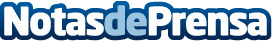 Recomendaciones para los nuevos controles de seguridad en aeropuertosDatos de contacto:Nota de prensa publicada en: https://www.notasdeprensa.es/recomendaciones-para-los-nuevos-controles-de_1 Categorias: Viaje Turismo http://www.notasdeprensa.es